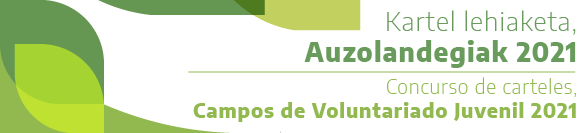 
* Derrigorrez bete behar dira atal hauek / Campos que hay que rellenar obligatoriamente* Izen deiturak / Nombre y apellidos:* NAN / DNI:* Telefonoa / Teléfono:* E-maila / E-mail:* Leloa / Lema:Oharrak / Avisos: